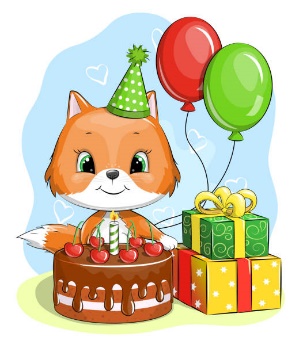        2. B   TÝDENNÍ PLÁN                40. týden	(29. 5. – 2. 6. 2023)            31.5. – Atletický den                                                                                                                                  1. 6. – Den dětí    PŘEDMĚTCO BUDEME UČIT?JAK SE MI DAŘÍ?JAK ZPRACOVÁVÁME V PŘÍPADĚ NEMOCI?ČESKÝ JAZYKPS 2. díl str. 30Zvládám pravopis probraných jevů.Umím vyjmenovat slovní druhy.Poznám podstatná jména, slovesa a předložky. Seznámím se se psaním vlastních jmen.Test – opakování probraného učivaČESKÝ JAZYKučebnice str. 84 - 85 Zvládám pravopis probraných jevů.Umím vyjmenovat slovní druhy.Poznám podstatná jména, slovesa a předložky. Seznámím se se psaním vlastních jmen.písemně 85/5, 6, 7       ČTENÍ,       PSANÍčítanka str. 122 - 123Dokážu číst se správnou intonací a hlasitostí.Odpovím na otázky k textu.Nacvičuji výrazové čtení zadaného textu.       ČTENÍ,       PSANÍPísanka 2. díl str. 30 - 31Opíšu a přepíšu správně slova a věty.MATEMATIKAPS 2. díl str. 51 - 53  Sčítám a odčítám do 100.Pracuji v různých prostředích, hledám více možností a nevzdávám se.Umím zpaměti násobit a dělit 2,3,4,5.Orientuji se v tabulkách.Řeším slovní úlohy.Tvořím a charakterizuji různé útvary pomocí dřívek a geodesky.Kontrola dlouhodobého úkolu – měření.Test – pavučiny, autobus, sčítací tabulka, slovní úloha, násobilkové čtverce, děda Lesoň, obvod a obsahPRVOUKAPS str. 70 - 72Dny v týdnu, části dne.Chápu pojem času, jeho dělení a označování (učivo součástí Prv a M).Znám různé druhy hodin.Rozliším pojem minulost (bylo), přítomnost (je), budoucnost (bude).Test – roční období, měsíce, dny v týdnu, části dne, pojem rovnodennost a slunovrat